Vymáhání Pokud dluh nesplácíte z jakéhokoli důvodu a nedohodl/a jste se s věřitelem na novém postupu, můžete čekat:Věřitel vám pošle jednu i více upomínek. Některé společnosti to nedělají a pohledávku postupují rovnou advokátní kanceláři nebo vymáhací agentuře. Ti se s vámi spojí a dopisem nebo osobně a snaží se vás přimět k placení. V této fázi je stále možno situaci řešit dohodou, ale k dluhu a jeho úrokům se přičítají penále a poplatky za práci agentury či advokátní kanceláře.Věřitel může pohledávku prodat jiné firmě, o tom vás musí písemně informovat. Nová firma po vás bude peníze vymáhat místo původního věřitele.Věřitel na vás dá žalobu k soudu, soud rozhodne ve zjednodušeném řízení bez vás - vydá tzv. platební rozkaz. Platební rozkaz vám musí být doručen - pokud není doručen, soud jej zruší a nařídí jednání, na které vás pozve. Proti platebnímu rozkazu lze podat odpor (lhůta je uvedená v rozkazu) a soud také nařídí jednání. Výsledkem bude rozsudek, proti rozsudku můžete podat odvolání. Rozsudek nabývá právní moci, i když není doručen či ho nepřevezmete!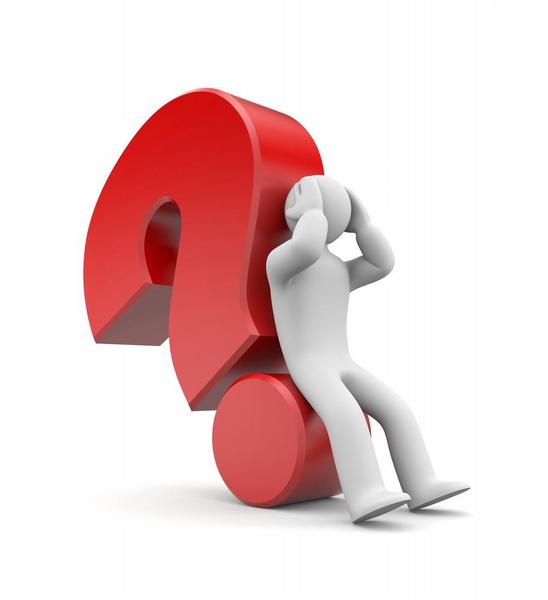 Až rozhodnutí soudu nabude právní moci, věřitel předá záležitost exekutorovi.Soudní poplatky jsou vyčísleny v rozsudku a zvyšují váš původní dluh.Exekuce, výkon rozhodnutíVěřitel určí exekutora a ten požádá soud o pověření k provedení exekuce. Soud nařídí exekuci - vydá tzv. usnesení o nařízení exekuce. O způsobu provedení exekuce rozhoduje sám exekutor.Usnesení se doručí věřiteli a dlužníkovi, dále například katastrálnímu úřadu, evidenci majitelů motorových vozidel, zaměstnavateli. Po převzetí usnesení nesmíte se svým majetkem nakládat (prodat, darovat).Exekutor vydá exekuční příkaz. Může to být zabavení peněz na účtu, může prodat váš majetek nebo věci, které zabaví v bytě. Pozor! Může to být i z bytu někoho jiného, pokud zde dlužník bydlel.Na úhradu dluhů v exekuci exekutor tzv. obstaví váš účet - zabavuje všechny peníze, které na účtu máte a které vám na účet přijdou. V exekuci je možné zabavit také část sociálních dávek. Musí vám zbýt pouze tzv. nezabavitelné minimum, které je 2/3 částky životního minima.Exekutoři jsou buď soudní, nebo soukromí. Exekutor vykonává státní moc a je nezákonné mu bránit v činnosti.I ve fázi exekuce doporučujeme s exekutorem jednat a domluvit se s ním na řešení, přesvědčit ho, aby neprovedl variantu, která je pro vás horší než jiná. Za exekuci si exekutor účtuje vysoké poplatky, které musíte zaplatit také vy. Dostanete je v podobě příkazu k úhradě nákladů exekuce.Můžete se proti exekuci bránit?Proti usnesení soudu o nařízení exekuce je možnost se odvolat, ale jestliže nemáte důkazy (například že celý dluh jste již zaplatil/a) nařízení exekuce proti vám to již neovlivní.Proti neoprávněnému zabavení věci exekutorem lze podat žalobu na vyloučení věci z exekučního řízení. U exekutora lze podat návrh na zastavení exekuce pro nepřípustnost (například když stahuje z účtu pravidelně zasílanou mzdu, a přitom nebyly nařízeny srážky ze mzdy).Proti příkazu k úhradě nákladů exekuce můžete u exekutora podat námitku do 3 dnů od doručení. Nevyhoví-li vašim námitkám exekutor, obraťte se hned na soud; ten o vašich námitkách rozhodne do 15 dnů.Pozor! Pohledávky státních úřadů (například daně, sociální a nemocenské pojištění) mohou být vymáhány exekucí bez rozhodování soudu.Jestli jste se smlouvou podepsal/a rozhodčí doložku nebo tzv. doložku vykonatelnosti, může být pohledávka vymáhána exekucí bez rozhodnutí soudu.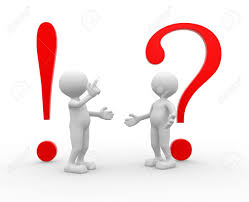 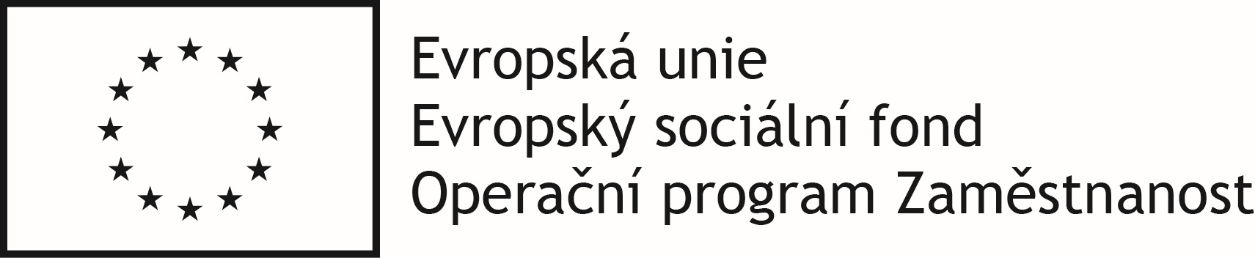 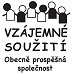 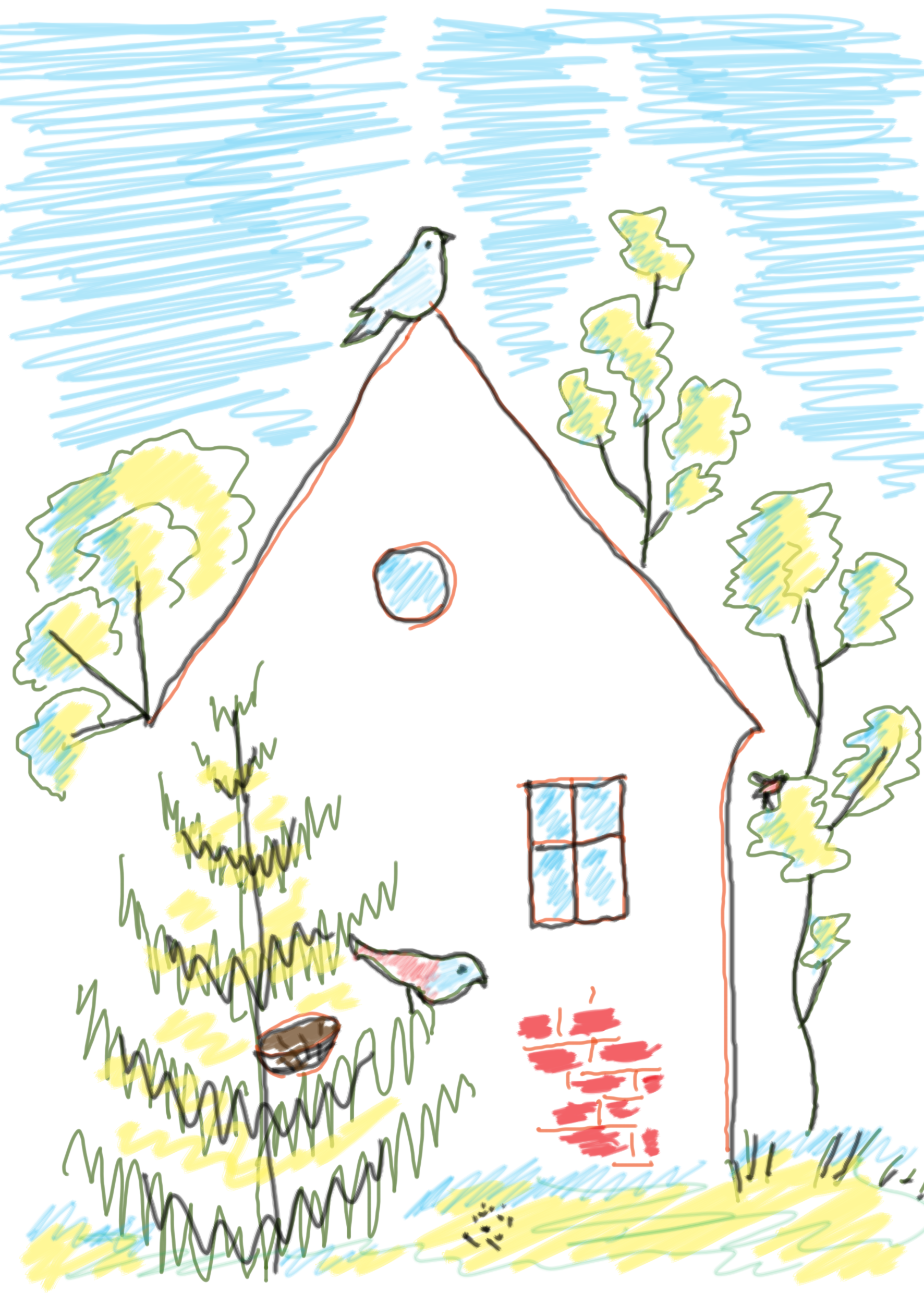 Vzájemné soužití o.p.s., 
Tým Hnízdo – Čiriklano Kher
Bieblova 6, 702 00 Ostrava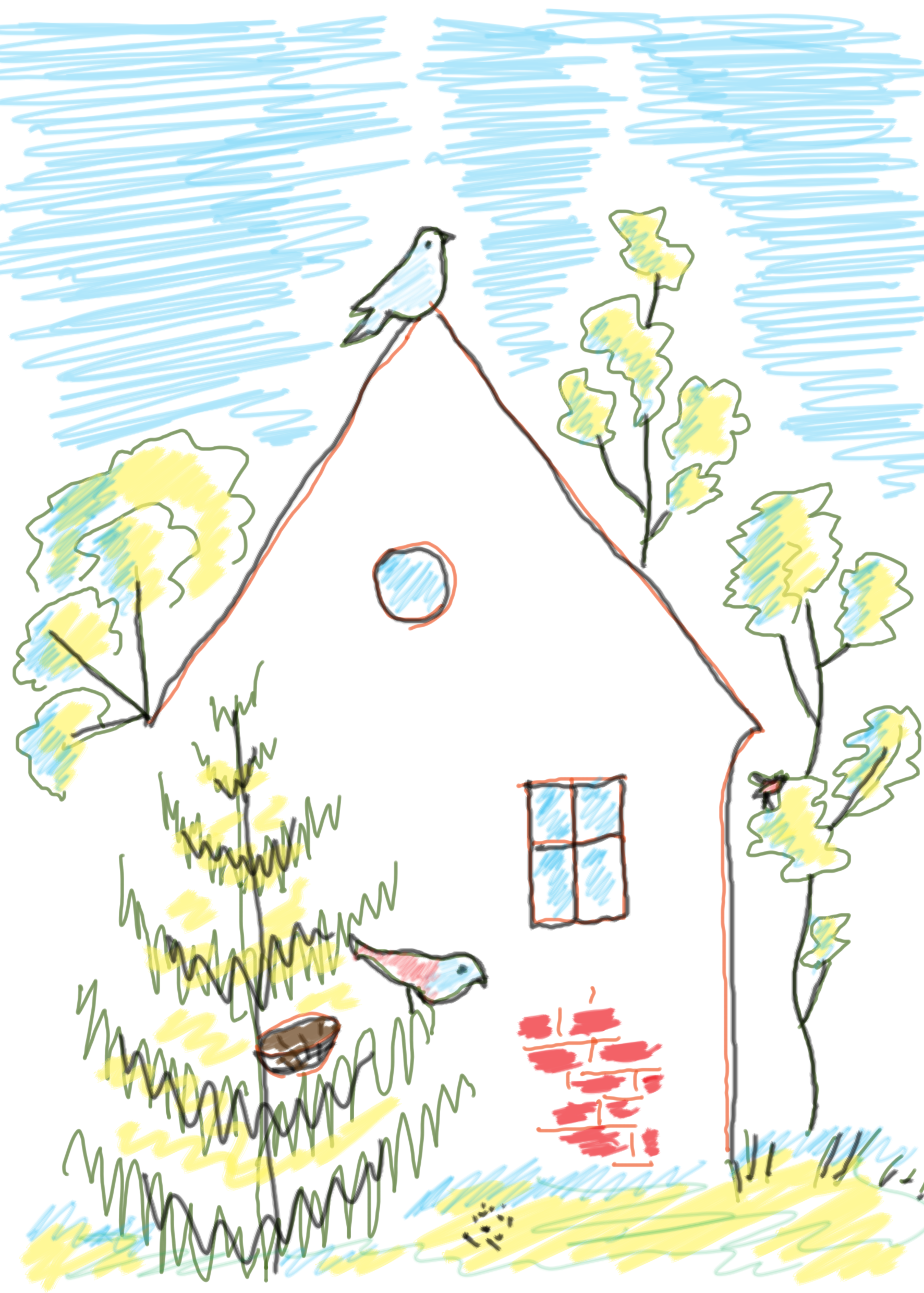 Adresná podpora rodinám 
ve spolupráci s OSPODBeseda na témaNa co si lidé nejčastěji půjčují peníze?Zadlužit se je velmi jednoduché. Nejprve si pořídíte hypotéku na vysněné bydlení. Pak si půjčíte na nábytek a domácí spotřebiče. Potřebujete nové auto, a tak využijete půjčku. Zalíbí se vám to. Proč si tedy nepořídit i nový televizor s měsíční splátkou 300 Kč a mobil za 200 Kč měsíčně? Vzápětí však začnete zjišťovat, že žijete nad své poměry, protože vaše příjmy nestačí. Půjčíte si, abyste mohli splácet starší půjčky, a dluhový kolotoč začíná. 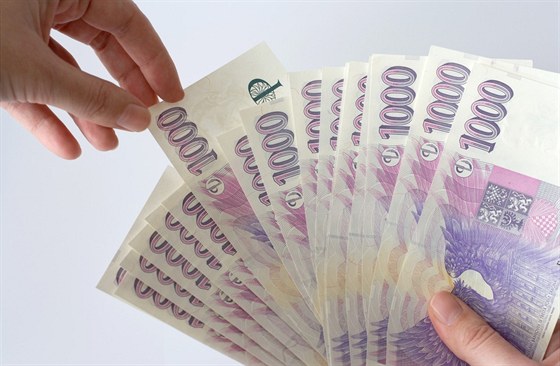 Vybavení domácnostiNákup nábytku a elektroniky patří mezi nejčastější důvody, proč si lidé berou půjčky. Častěji si půjčují od bank, kde úroky nebývají příliš vysoké. U elektroniky už začínají převládat půjčky od nebankovních společností, protože řada prodejců intenzivně nabízí nákup formou splátek. Často se s těmito nabídkami setkáváte v akčních letácích apod. Pro tyto prodejce je to výhodné, protože za zboží dostanou více, než kdyby zákazník zakoupil v hotovosti. Obvykle se při nákupu nezavazujete posílat splátky přímo prodejci, ale nebankovní společnosti, která s prodejcem spolupracuje. Prodejce nemusí čekat na peníze, ale částku navýšenou o provizi dostane hned. Proto se nabízí prodej formou splátek a lidé toho využívají.Vlastní bydleníHypoteční úvěry jsou oblíbené, protože pro naprostou většinu lidí je to jediná možnost, jak získat vlastní bydlení. Žadatelé pod 25 let si půjčují méně, protože jsou bezdětní, svobodný a stačí jim menší byt. Starší žadatelé se mnohdy připravují na rodinu nebo ji již mají a o úvěr žádají jako pár, takže je jejich příjem vyšší a mohou dosáhnout na vyšší úvěry.Pro lidi, kteří žádají o úvěr, je důležitá výše měsíční splátky, výše úroku, doba splatnosti. Poměr úvěru k zástavní hodnotě nemovitosti.Půjčujeme si na svatby, pohřby a jídloCo je dluh a jak může vzniknout?Dluh je nesplacený závazek, zpravidla peněžní.Dluh vzniká, když:neuhradíte sjednanou službu (dopravné, služby, telefon,…)neuhradíte zákonem stanovené odvody v řádné výši a včas (pojistné na sociální zabezpečení, na zdravotní pojištění, daně) si půjčíte hotové penízepřečerpáte svoji platební, kreditní kartu (dostanete se do minusu) a nevyrovnáte tuto částku podle sjednané smlouvy dáte záruku bance za půjčku jiné osobě, jste tzv. ručitel; když tato osoba půjčku nesplácí, banka bude chtít peníze po vásProblém můžete mít, i když dluh způsobil někdo jiný:příbuzní, kteří bydlí nebo bydleli u vás - může k vám přijít exekutor závazky manžela/ky - dluhy druhého z manželů patří do tzv. společného jmění manželů a jste za ně odpovědný/á, i když nežijete ve společné domácnosti, a i když jde o dluhy z podnikání.Co můžete hned udělat proti vzniku dluhu?Zpožděním při běžných platbách mohou vzniknout dluhy. Každá instituce má pravidla pro případ zpoždění. Připočítávaná procenta se nazývá penále.Povinné pojištění - sociální, zdravotní a daně (zálohy na daně) plaťte včas a ve správné výši.Plaťte řádně a včas za všechny služby spojené s užíváním bytu (nájemné, plyn, elektřina, telefon, internet...). Chcete-li ukončit nějakou smlouvu, která vás zavazuje k placení, dejte výpověď včas a zjistěte si, jak dlouho ještě je třeba službu platit (výpovědní doba).Při stěhování sám/a osobně ukončete smlouvu na služby, které jsou napsané na vás (plynárny, elektřina).Oznamujte změny adresy institucím, se kterými máte sjednané služby, zajistěte si doručování důležité poštyPokud neplatíte podle smlouvy za určitou službu, může vám ji provozovatel vypnout. Pozor! Smlouva o službě může být stále platná a měsíční platby se přičítají.Máte-li společný úvěr na nemovitost (hypotéku), při rozchodu nebo před rozvodem si sjednejte tzv. pře úvěrování, refinancování. Pokud to neuděláte, musíte úvěr stále platit, i když jste se odstěhoval/a.Vždy si zakupte jízdenku! Pokud jedete "načerno", bez jízdenky, uhraďte co nejdříve pokutu. Nenechte malou částku vzrůst o úroky, protože jste se opozdil/a s platbou!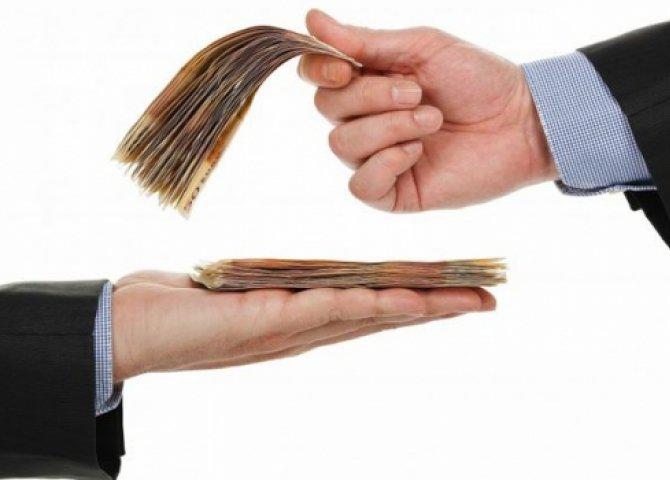 Co se bude dít, když nebudete splácet?I když se s platbou oproti sjednanému datu opozdíte jen o několik dní, může dojít k prodlení.Pokud se dostanete do dluhů, je třeba prvně splácet dluhy, které vás nejvíce ohrožují - za nájem, za energie, půjčky s nejméně výhodnými podmínkami, výživné. Neplacení výživného je trestný čin, hrozí vám vězení!!!Jestliže nemůžete splácet podle smlouvy, co nejdříve informujte instituci, se kterou jste smlouvu uzavřel/a. Můžete žádat o snížení splátek, tzv. splátkový kalendář. Je pravděpodobné, že věřitel bude ochoten s vámi o změně plateb jednat, ale má právo vaší žádosti nevyhovět. Současně posílejte na splacení dluhu pravidelně alespoň menší částky. Případný soud přihlédne k vaší snaze situaci řešit.Odklad splátky můžete žádat na krátkou dobu, ale věřitel nemusí souhlasit.S věřitelem vždy jednejte písemně! Pokud mu budete pouze telefonovat, věřitel může po čase telefonickou dohodu popřít. Z osobního jednání si odneste písemný výsledek - například dohodu o změně splátek.Splátky nejprve jdou na splácení úroků a poplatků, pak teprve umořují samotný dluh! Proto při splácení příliš malých částek mohou souběžně narůstat poplatky z prodlení a celkový dluh se nezmenšuje, může se i zvyšovat.